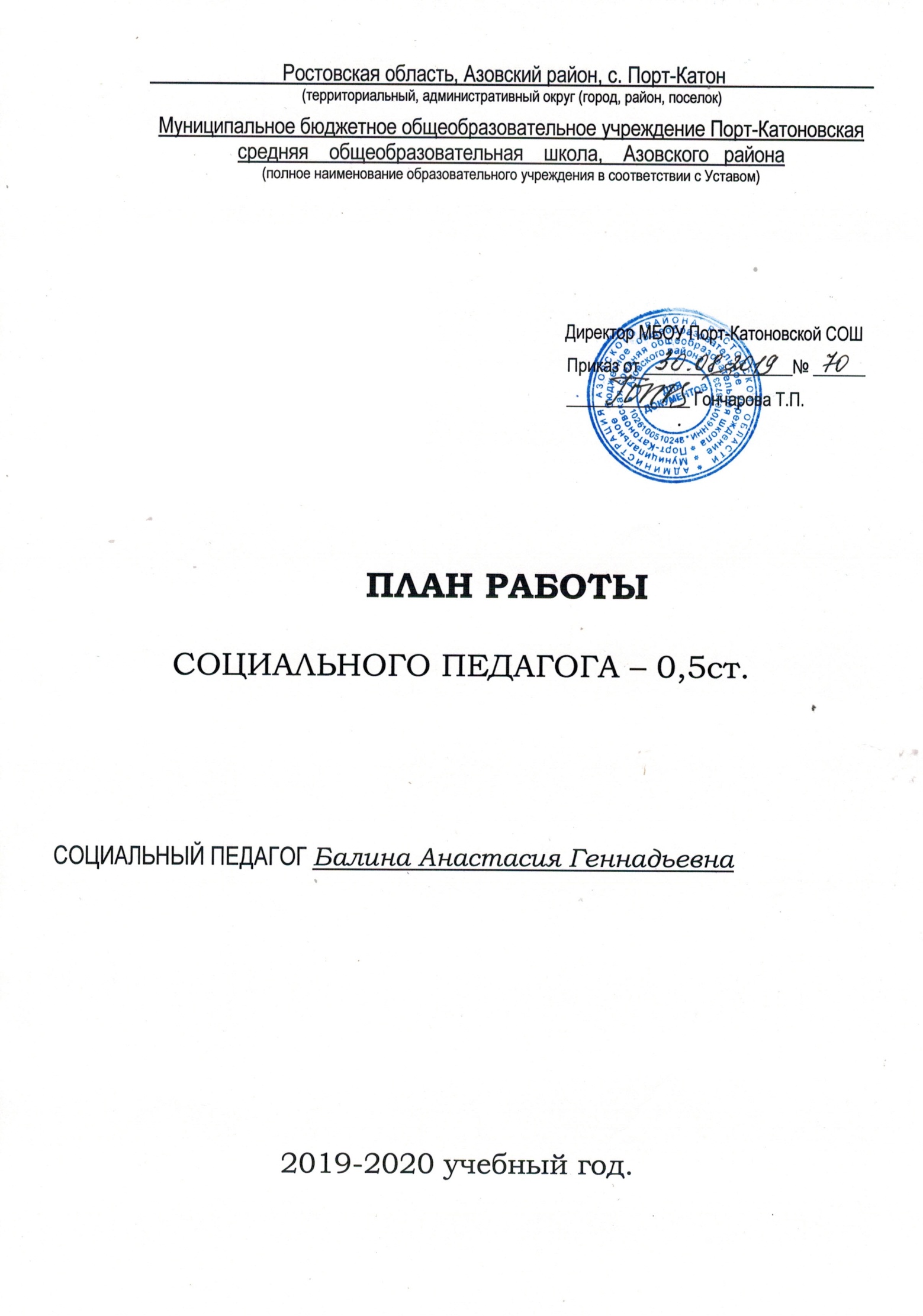 План социальной работыМБОУ Порт-Катоновской  СОШ на 2019-2020 учебный год№ п/пМероприятияДата проведенияОтветственный1Акция «Помоги собраться в школу»Июнь-сентябрьСоц. педагог2Проверка готовности учащихся к учебному году (подворный обход семей)АвгустСоц. педагог3Диагностика семей в 1-ом классе и вновь прибывших учащихсяАвгустСоц. педагог Кл. руководители4Выявление и поддержка учащихся, нуждающихся в социальной защите: учащиеся из малоимущих семей, учащиеся, находящиеся под опекой и попечительстве, дети-инвалиды.В течение годаСоц. педагог Кл. руководители5Уточнение и корректировка банка данных и составление списка детей по социальному статусу:• неполных семей• многодетных семей• малообеспеченных семей• неблагополучных семей• сирот• учащихся, которые состоят на учёте в ПДН и ВШК• детей - инвалидовСентябрьСоц. педагог Кл. руководители6Составление социальных паспортов классов и школыСентябрьСоц. педагог Кл. руководители7Уточнение и корректировка списка детей, состоящих на внутришкольном учетеВ течение годаСоц. .педагог Кл. руководители8Посещение на дому учащихся, подготовка актов обследования условий жизни и воспитания.В течение годаСоц. педагог ,Инспектор ОДНКл. руководители9 Выявление детей, находящихся в трудной жизненной ситуацииВ течение годаСоц. педагог Зам. по ВР10Оказание помощи в жизненном самоопределении учащихсяВ течение годаСоц. педагог Зам. по ВРКл. руководители11Готовность учащихся к зимнему периоду.НоябрьСоц. педагог Кл. руководители12Посещение семей учащихся девиантного поведения с целью выявления причин и условий, способствующих отклонениям в развитии этих детей.В течение годаСоц. педагогИнспектор ПДНКл. руководители13Организация психологической помощи детям, попавшим в трудную жизненную ситуацию.По необходимостиСоц. педагог, Зам по ВР14Вовлечение  в кружки и секции детей, состоящих на учете и группы риска.В течение годаСоц. педагогЗам. по ВР.15Воспитание уважения к закону, нормам коллективной жизни.В течение годаСоц. педагог16Профилактика асоциального поведения и правонарушений, пропаганда  ЗОЖ (проф. Беседы, показ видеороликов)В течение годаСоц. педагог, Зам по ВР,17Контроль за организацией питания детей из  м/о   и  м/д семейВ течение годаСоц. педагогКл. руководители18Работа с неблагополучными семьямиВ течение годаСоц. педагог,Кл. руководители19Пропаганда правовых знаний среди родителей и учащихсяЗнакомство учащихся с Уставом школы, своими обязанностями и правамиБеседы с учащимися по профилактике правонарушенийВ течение годаСоц. педагог20Контроль за посещаемостью уроков.  В течение годаСоц. педагог,Кл. руководители21Организация летней занятости и отдыха детей, состоящих на учете и опекаемых. Май- августСоц. педагогЗам. по ВР.22Координация взаимодействия учителей, родителей и специалистов социальных служб для принятия мер по социальной защите обучающихся.В течение годаСоц. педагогЗам. По ВР.Кл. руководители23Анализ работы и составление плана на будущий  учебный год.МайСоц. педагог24Накопление банка данных по методикам работы на основе изучения методической литературы, специальных изданий по социальной педагогике.В течение годаСоц. педагог